Half-time evaluation of Master´s degree projects at the Department of Biology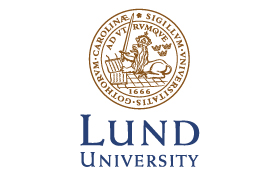 This is a self-assessment of the progress of the project performed by the student and the supervisor together Student: 		Personal (ID) number:Major and specialization in:Project title and credits:Supervisor and place of work: Reflect over the project so far: the progress and the current status of the project. What is working and what is not working as expected? Aspects to discuss include for instance attendance, engagement, workload, documentation and supervision. Does the project follow the time-plan? Describe significant deviations from, or changes of the plan.Will the project be completed in time? Is there a need for adjusting the extent of the project?□ We hereby confirm that the project largely proceeds according to the original time- and project plan without any significant problems. □ We need to discuss this project with the Coordinator (to change the project extent or project plan, or because of other issues).Contact the Coordinator for the Master´s program immediately if the project extent or project plan needs to be adjusted and/or if the student or the supervisor experience any problems!Date: ___________________________________________		__________________________ Signature Student			Signature Supervisor The student is responsible for sending this document to the Coordinator for the Master´s program, who signs and forwards it to the Study Advisors for registration in LADOK